ANALISIS SIMPANG TIDAK BERSINYAL MENGGUNAKAN SOFTWARE PTV VISSIM (STUDI KASUS: JALAN URIP SUMOHARJO – JALAN KIMAJA)TUGAS AKHIRKarya tulis sebagai salah satu syarat untuk memperoleh gelar Sarjana dari Institut Teknologi SumateraOlehDENNY ALFIANTO21116126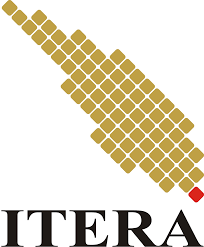 PROGRAM STUDI TEKNIK SIPILJURUSAN TEKNOLOGI INFRASTRUKTUR DAN KEWILAYAHANINSTITUT TEKNOLOGI SUMATERA2020